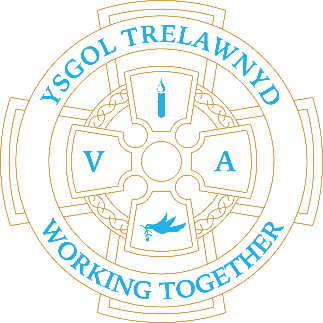 24th October 2022Thank you to everyone who popped their blue tokens into the Trelawnyd Box in Tesco, Prestatyn. We came 2nd, which has secured us £1000 towards our wellbeing area.This year we are monitoring attendance: Whole School Target: 96% / Current: 91.7%Individual letters will be shared at Target Setting on WednesdayRec: 89.3%Y1: 87.9%Y2: 88.1%Y3: 94.6%Y4: 87.1%Y5: 94.3%Y6: 94%NO School Clubs this weekClubs will restart wc 7th November for 5 weeks:Mon: Indoor Games (Mrs Bayliss)Tue: Welsh animation (Mr Williams)Wed: Forest School (Mrs McNamara)Thur: Christmas Choir (Miss Hughes)CYMRAEG YR WYTHNOSCymraeg plant: Beth wyt ti’n hoffi bwyta?Cymraeg oedolion: Ysgrifennwch!Forms requesting holiday in term time are available from the class teachers or school office and should be completed in advancePlease inform school on the first day of absence 01745 570171 / trhead@hwbcymru.netPlease can all dinner money be paid on a weekly or fortnightly basis Dates for your diary:28th October school closes for half term7th November school opensRemembrance Day: The children will place two wreaths on the memorial outside Trelawnyd Village Hall, one from Ysgol Trelawnyd and one from Trelawnyd Youth Club.18th November Flu vaccinationsCofion, Marina ParsonsPennaeth / Headteacher01745 570171 trhead@hwbcymru.net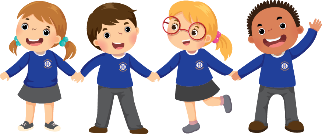 Before and After School Provision available - 01745 856683 Before School 8am-8.50am £2.00 / After School Until 5.30pm £9 Pre-loved uniform is availablePTA Event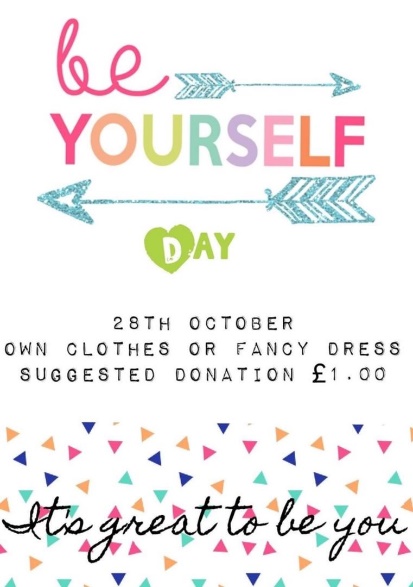 [Pictures removed for website edition]The Eco Council would like to share their posters to encourage everyone to be eco-friendly